Unit 2 Lesson 1: Ratios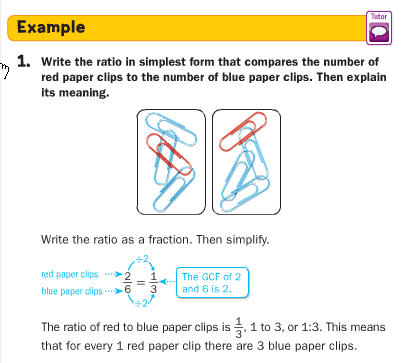 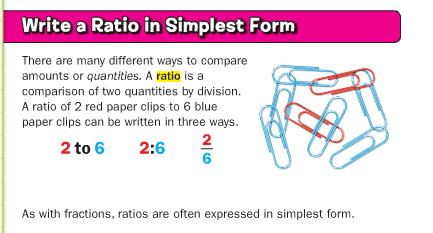 1. Find the ratio of shaded sections to striped sections. Then explain its meaning.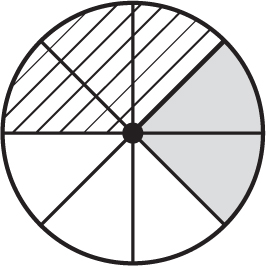 2. Find the ratio of shaded sections to the total number of sections. Write the ratio as a fraction in simplest form. Then explain its meaning. 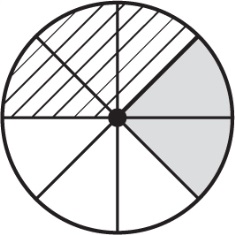 3. What is the ratio of empty sections to striped or shaded sections? Explain its meaning.4. FOOTBALL In a recent NFL season, the Miami Dolphins won 4 games and the Oakland Raiders won 5 games. What is the ratio of wins for the Dolphins to wins for the Raiders?5. GARDENING Rod has 10 rosebushes, 2 of which produce yellow roses. Write the ratio 2 yellow rosebushes out of 10 rosebushes in simplest form.6. AGES Oscar is 16 years old and his sister Julia is 12 years old. What will be the ratio of Oscar’s age to Julia’s age in 2 years? Write as a fraction in simplest form.